  1.  Connect the scan tool to the DLC and start the engine.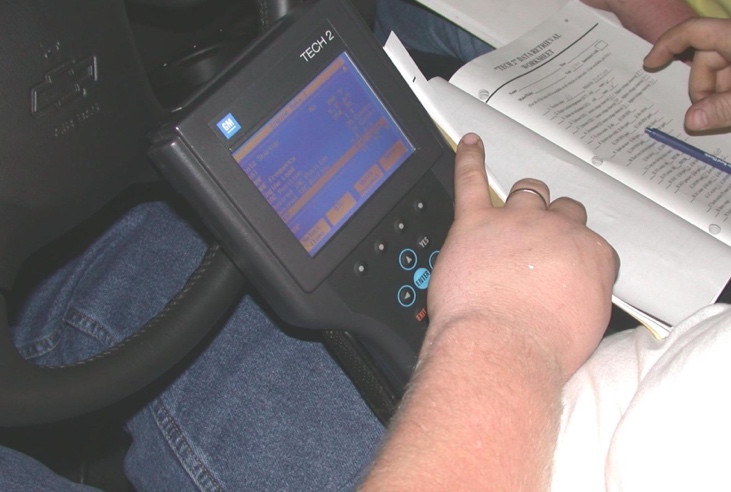   2.  Operate the engine at a fast idle (2500 RPM) for                  2 minutes to allow time for the oxygen sensor to                  warm to operating temperature.  3.  Observe the oxygen sensor activity on the scan tool                  to verify closed loop operation.  4.  Select “snapshot” mode and hold the engine speed steady and start recording.  5.  Play back snapshot and place a mark beside each range of oxygen sensor voltage for                  each frame of the snapshot.                 Between 0 and 300 mV    Between 300 and 600 mV   Between 600 and 1000 mV                 ____________________   ______________________   _______________________                    (record # of times)               (record # of times)                 (record # of times)  6.  Results:  A good oxygen sensor and computer system should result in most snapshot                  values at both ends (0 to 300 and 600 to 1000 mV).  If most of the readings are in the                  middle, the oxygen sensor is not working correctly.                        OK   NOT OK     7.  Based on the test results, what is the needed action? ___________________________                         _________________________________________________________________